The Alpha Phi Alpha Fraternity, Inc. Dr. Jack Jenkins Annual Scholarship Essay Contest(Administered by the Rho Pi Lambda Chapter)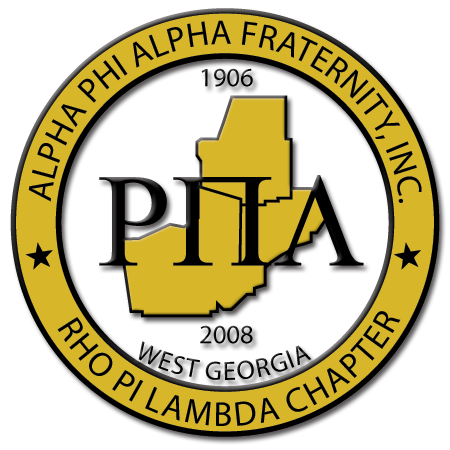 All Applications Due by Wednesday April 20, 2022 The Alpha Phi Alpha Fraternity, Inc. essay contest will be administered by the Education Activities Committee of the Rho Pi Lambda Chapter with a maximum of 3 recipients from Douglas, Paulding, and Carroll Counties. There will be three (3) award levels: 1st place essay will receive $1,500.00, 2nd place essay will receive $1,000.00, and the 3rd place essay will receive $500.00 This packet includes the instructions, descriptions of scholarships and grading rubric.  Eligibility Requirements:African American male who will be a 2022 graduating, high school senior attending high school in either Douglas, Paulding, Carroll County, Ga, or surrounding service area.Must be accepted and preparing to attend a community college, junior college, a four (4) year college or university in the Fall of 2022. How to Apply Essay submissions will be accepted until Wednesday, April 20, 2022.  All materials must be submitted electronically as an email attachment in Microsoft Word format to jrhughes06spr18@gmail.com.Late or incomplete material will not be considered. Complete the Common Application and include it as an attachment along with your essay.Once your completed application is received you will receive an electronic confirmation of receipt from the scholarship committee.If you have any questions or need additional information, contact J.R. Hughes (770-596-3003). Essay QuestionsCandidates must select from one of the three essay topics provided below:Essay Topic Number 1:How has the Coronavirus Pandemic impacted your senior year of high school? Describe how you have dealt with and or overcome your situation?Essay Topic Number 2:In what ways have you contributed to and/or given back to your community? Please provide specific examplesEssay Topic Number 3: What are your driving motivations for attending college? What are your academic and/or career goals? How will attending college help you achieve those goals?Essay Format InstructionsProvide a title page including the essay topic of choice, your full name and high school.Use the standard margins of 1" on the top and bottom margins and 1.25" on the left and right margins. Use Double spaced text Essay text is to be left aligned. Use standard font “Times New Roman” size 12. Paragraphs are identified by an indentation of five spaces (a tab); do not make extra spaces between paragraphs. Essay should not be in all Caps or in all bold letters.Assessment CriteriaEach essay will be reviewed by a panel of Brothers from the Rho Pi Lambda chapter of Alpha Phi Alpha Fraternity, Inc.  Each essay will be assessed using the following criteria:Relevance to themePlausible solution to the problem embedded in the themeProper grammar and syntax 			Format of essayAlpha Phi Alpha Fraternity, Inc. Scholarship Common Application Please type or clearly print and include ONLY the information that is requested in the spaces below. First Name: ___________________________ Last Name: __________________________________________ Home Address: _____________________________________________________________________________ City/State/Zip: _____________________________________________________________________________ Telephone: _______________________ 	E-mail: _______________________________________________ Date of Birth: ________________ 	Parents/Guardians: ____________________________________________ High School: ________________________________________G.P.A__________ Graduation Year: ________ College/University________________________________	  		